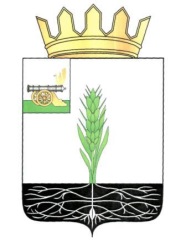 АДМИНИСТРАЦИЯ МУНИЦИПАЛЬНОГО ОБРАЗОВАНИЯ 
«ПОЧИНКОВСКИЙ РАЙОН» СМОЛЕНСКОЙ ОБЛАСТИП О С Т А Н О В Л Е Н И Е Об утверждении Актуализированнойсхемы теплоснабжения Шаталовского сельского поселения Починковского района Смоленской области на 2023годВ соответствии с Федеральным законом от 27.07.2010 №190-ФЗ «О теплоснабжении»,  Федеральным законом от 06.10.2003 № 131-ФЗ «Об общих принципах организации местного самоуправления в Российской Федерации», Постановлением Правительства РФ от 22.02.2012 № 154 «О требованиях к схемам теплоснабжения, порядку их разработки и утверждения», руководствуясь Уставом муниципального образования «Починковский  район» Смоленской областиАдминистрация муниципального образования «Починковский район» Смоленской области п о с т а н о в л я е т:1. Утвердить прилагаемую Актуализированную схему теплоснабжения Шаталовского сельского поселения Починковского района Смоленской области на 2023 год.            2. Опубликовать настоящее постановление в газете «Сельская новь» и разместить в информационно-телекоммуникационной сети «Интернет» на официальном сайте Администрации муниципального образования «Починковский район» Смоленской области http://pochinok.admin-smolensk.ru/.3.Контроль за исполнением настоящего постановления оставляю за собой.Глава муниципального образования«Починковский район» Смоленской области                                      А.В. ГолубАктуализированная  схема теплоснабжения Шаталовского сельского поселения Починковского района Смоленской области на период 2023 годад. Шаталово2022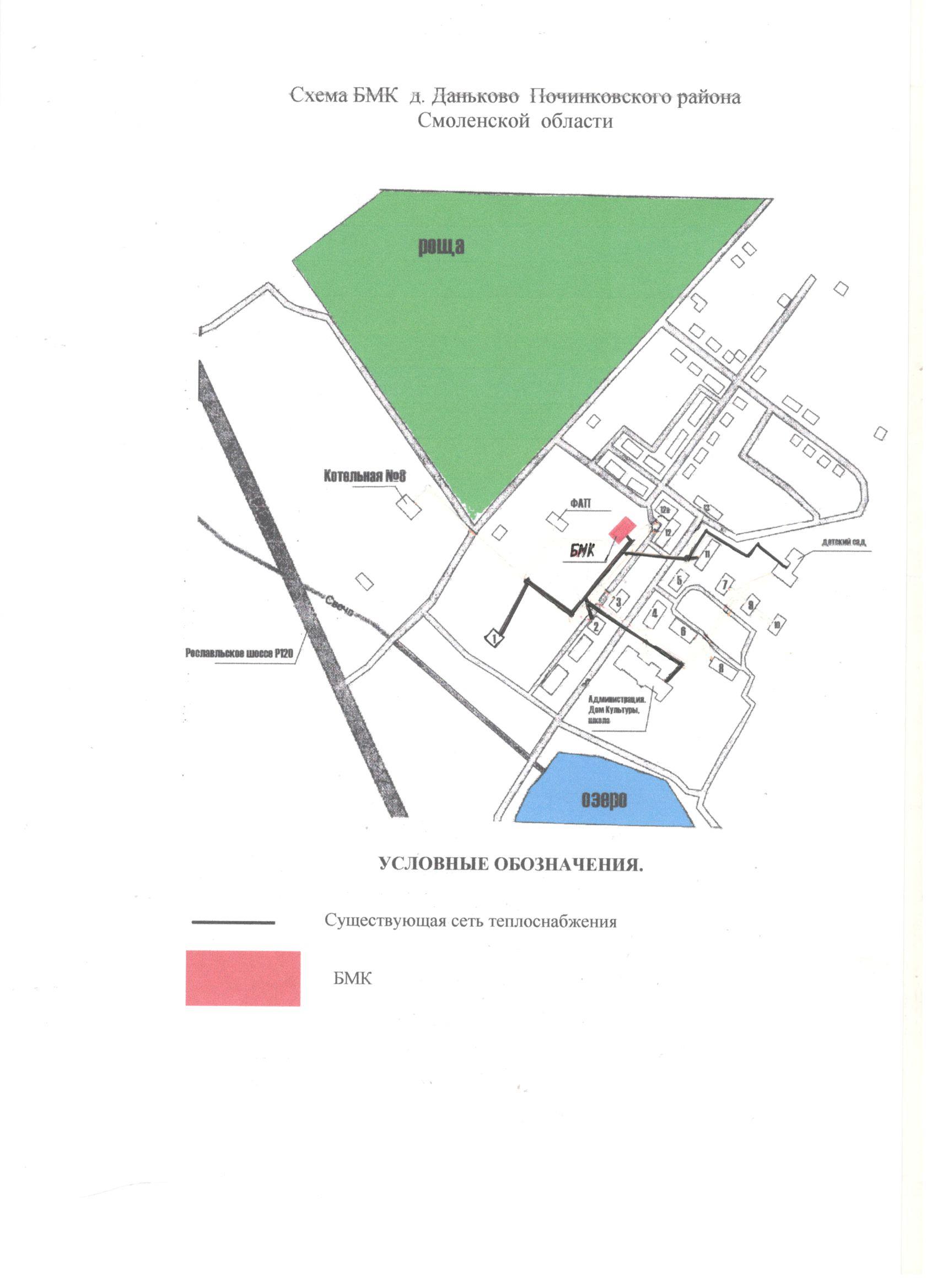 ОглавлениеОсновное положение и основание для проведения актуализации схемы теплоснабжения Шаталовского сельского поселения Починковского района Смоленской области  ……………………………………………………………5Распределение тепловой нагрузки между источниками тепловой энергии  ……………………………………………………………………………………..5Изменение тепловых нагрузок в каждой зоне действия источников тепловой энергии  ………………………………………………………………..5Мероприятия по обеспечению технической возможности подключения к системам теплоснабжения объектов капитального строительства……………5Ввод в эксплуатацию в результате строительства,  реконструкции и технического перевооружения источников тепловой энергии………………...5Строительство и реконструкция тепловых сетей, включая их реконструкцию в связи с исчерпанием установленного и продленного ресурсов …………………………………………………………………………..5Баланс топливно-энергетических ресурсов для обеспечения теплоснабжения, в том числе расходов аварийных запасов топлива…………………………………………………………………………....6Финансовые потребности при изменении схемы теплоснабжения и источники их покрытия…………………………………………………………..6Приложение …………………………………………………………………..71.Основное положение и основание для проведения актуализации схемы теплоснабжения Шаталовского сельского поселения Починковского района Смоленской области «Схема теплоснабжения Шаталовского сельского поселения Починковского района Смоленской области на период до  2028 года»  Основополагающими документами для проведения актуализации схемы теплоснабжения Шаталовского  сельского поселения Починковского района Смоленской области является Федеральный закон Российской Федерации от 27 июля 2010 г. №190-ФЗ «О теплоснабжении».       Актуализация схемы теплоснабжения Шаталовского сельского поселения Починковского района Смоленской области на период 2023 г. не предусматривает внесения принципиальных  изменений по развитию и поддержанию системы теплоснабжения Шаталовского сельского поселения Починковского района Смоленской области в утвержденную «Схему теплоснабжения Шаталовского сельского поселения Починковского района Смоленской области на период до 2028 г.» 2.Распределение тепловой нагрузки между источниками тепловой энергии на период 2023 гИзменения не предусматриваются.3.Изменение тепловых нагрузок в каждой зоне действия источников тепловой энергии на период 2023 г.Изменения не предусматриваются.4.Мероприятия по обеспечению технической возможности подключения к системам теплоснабжения объектов капитального строительстваИзменения не предусматриваются.5.Ввод в эксплуатацию в результате строительства,  реконструкции и технического перевооружения источников тепловой энергииВведена в эксплуатацию  блочно-модульная котельная.6.Строительство и реконструкция тепловых сетей, включая их реконструкцию в связи с исчерпанием установленного и продленного ресурсов на 2023г.Строительство не предусматривается.7.Баланс топливно-энергетических ресурсов для обеспечения теплоснабжения, в том числе расходов аварийных запасов топливаИзменен  баланс топливно-энергетических ресурсов.8.Финансовые потребности при изменении схемы теплоснабжения и источники их покрытия.	ПриложениеБаланс тепловой энергии на котельных на 2023 годот№УТВЕРЖДЕНАпостановлением Администрации муниципального образования «Починковский район» Смоленской областиНаименование юридического лица, в собственности/аренде у которого находится источникНаименование источника тепловой энергииПолезный отпуск тепловой энергии потребителям, ГкалНормативные технологические потери в тепловых сетях теплоснабжающей организации, ГкалОтпуск тепловой энергии в сеть, ГкалРасход тепловой энергии на собственные нужды, ГкалВыработка тепловой энергии, ГкалООО «Тепло Людям Смоленск»Даньково9701321 102131 115ВСЕГО9701321 102131 115